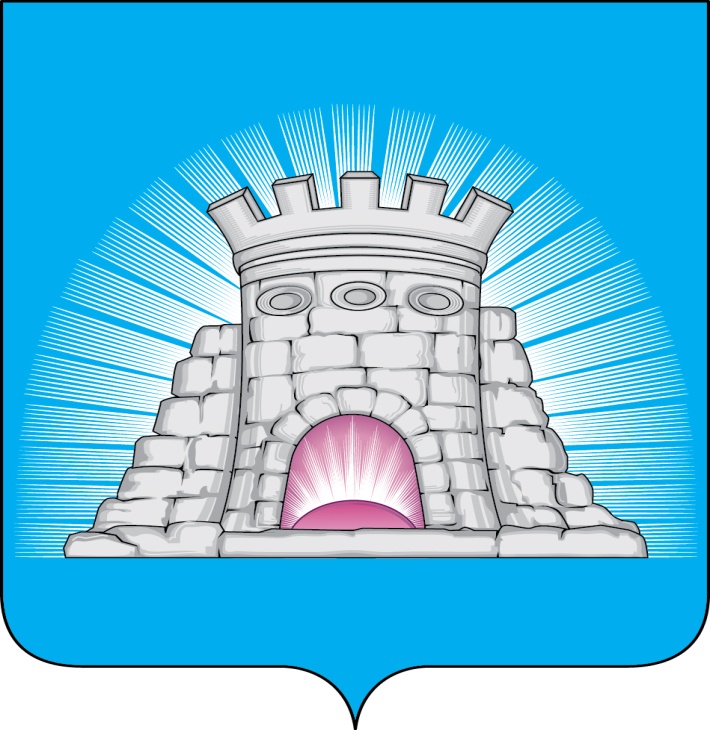 П О С Т А Н О В Л Е Н И Е   19.09.2022  №  1707/9г. ЗарайскОб утверждении состава Комиссиипо делам несовершеннолетних и защите их правгородского округа Зарайск Московской областиВ соответствии с Законом Московской области № 273/2005- ОЗ «О комиссиях по делам несовершеннолетних и защите их прав в Московской области», Уставом муниципального образования городской округ Зарайск Московской областиП О С Т А Н О В Л Я Ю:1.Утвердить состав Комиссии по делам несовершеннолетних и защите их прав городского округа Зарайск Московской области.2.Признать утратившим силу постановление главы городского округа Зарайск Московской области от 25.03.2021 № 436/3 «Об утверждении состава Комиссии по делам несовершеннолетних и защите их прав городского округа Зарайск Московской области» (в ред. от 24.06.2021 № 1055/6, от 14.02.2022 № 207/2).3.Разместить настоящее постановление на официальном сайте администрации городского округа Зарайск Московской области в сети интернет.Глава городского округа В.А. ПетрущенкоВерноНачальник службы делопроизводства		                  			   Л.Б. Ивлева19.09.2022Послано: в дело, Гулькиной Р.Д., сектор по ДН и ЗП, юрид.отдел, СВ со СМИ, прокуратура.                                Е.В. Ромаренко8 496 66 2-51-24													 009711									УТВЕРЖДЁН 									постановлением главы 									городского округа Зарайск 									от 19.09.2022 № 1707/9 СОСТАВКомиссии по делам несовершеннолетних и защите их правгородского округа Зарайск Московской области  (далее – Комиссия)1.Гулькина Р.Д. – заместитель главы администрации городского округа Зарайск (председатель Комиссии).2.Ромаренко Е.В. – начальник сектора по делам несовершеннолетних и защите их прав администрации городского округа Зарайск (заместитель председателя Комиссии).3.Абозина Н.А. – старший эксперт сектора по делам несовершеннолетних и защите их прав администрации городского округа Зарайск (ответственный секретарь).Члены комиссии:1.Алешин Павел Владимирович – заместитель начальника ОУУП и ПДН – начальник  ОДН ОМВД России по городскому округу Зарайск, подполковник полиции.2.Бокишев А.Ю – заместитель начальника отдела надзорной деятельности и профилактической работы по городскому округу Зарайск.3.Буженин В.С. – врач-психиатр-нарколог ГБУЗ МО «Зарайская центральная районная больница».4.Егорова Г.В. – директор МБОУ «Центр психолого-педагогической, медицинской и социальной помощи «Семья» городского округа Зарайск Московской области.5.Зарубина И.В. – заведующий детским поликлиническим отделением ГБУЗ МО «Зарайская центральная районная больница».6.Земляков В.Е. – начальник Филиала по Зарайскому району ФКУ УИИ УФСИН России по Московской области, капитан внутренней службы.7.Крицкая С.В. – заместитель начальника окружного управления социального развития №12 Министерства социального развития Московской области.8.Лаврухина Марина Александровна – заведующая участковой социальной службой ГКУСО Московской области «СЦ «Зарайский».9.Орлов А.В. – заместитель председателя комитета по культуре, физической культуре, спорту, работе с детьми и молодежью администрации городского округа Зарайск.10.Павлова Е.А. – старший инспектор ПДН ОМВД России по городскому округу Зарайск, майор полиции.11.Павлова Н.А. – начальник отдела дополнительного образования управления образования администрации городского округа Зарайск.12.Полшкова Л.Е. – директор ГКУСО Московской области «СЦ «Зарайский».13.Решетов Григорий Владимирович – протоирей, настоятель Казанского храма города Зарайск.14.Четверкин Павел Сергеевич – начальник окружного управления социального развития №12 Министерства социального развития Московской области. 15.Чижиков Павел Олегович – депутат Совета депутатов городского округа Зарайск.